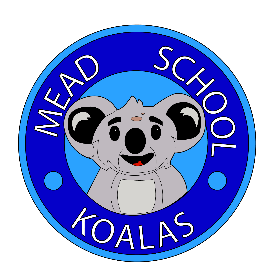 Mead School PTO Zoom meetingOctober 5th, 2022, 6pm.Attendance: Kay Martino, Dawn Buckley, Robert Durand, Nicole Souza, Laura Frouge, Laura Alston, Beth Laberge, Shelley Hydar, Stephanie Ocasio, Angela Viteri, Jen Shuart, Erim Cwanek, Nick Hopkins, Amy Cosciello Natalie ScottMeeting begins at 6:05Approval of minutes: Laura Frouge motions to approve last month’s minutes, Dawn Buckley 2nds all approve. Public session: Jen Shuart joins us to speak about programs at the library. There will be a touch a truck event on the 15th from 11-1230 in the Christ church parking lot. There will be painting classes, and they are open to suggestions for other events people may enjoy.  Presidents Report: Book fair was successful and thank you to everyone who helped. We will be going ahead and creating an Instagram and deleting the Facebook page. The group will stay. Jaimie Motions to approve a 50 dollar budget for a step stool to assist with creating the PTO cabinet. Erin Cwanek 2ndsPrincipal Report: For Spanish heritage month there is door decorating event and bulletin board going up. Pink week begins the week of the 17th-21st. tattoos go on sale tomorrow. Make it Monday, tattoo Tuesday, Wednesday is pink out, Thursday is wear your pink bracelet, Friday is wear pink dress down day and pie throwing. Cardi the mobile art lab is coming for grade 1 and 2 on the 12th and 13th. Trunk or treat is on the 28th.  Treasurers Report : We had a lot of income this month. Our listed budget does not reflect our expenses from the book fair. We had 850 dollars in scholastic dollars that were going to expire, so we used them to purchase an inflatable movie screen as well as decorations and books. Nicole Souza motions to approve, Beth Laberge approves.*Fundraising committee – we will plan another school store on October 25th and November 29th. We will not do one in December as we will have holiday fair the 12th-16th instead. Meadow farms profit was 2614. Book fair should be around 1500 profit. Restaurant nights are open to new suggestions. Milanias in Danbury offers dishes of food for sale at 13.50. We could sell for 20 dollars each. It is a two week turn around. This would be done in January. Chuck E cheese flyers went out today. Chuck E will be here friday morning from 8-9. As of today we are at 263 profit for pies and cookie dough. The sneaker drive is still going on. *Uniform exchange committee – no updates as of now. 	*Nicole Souza motions to approve 150 dollar budget to purchase vinyl to begin cutting Logos. Beth Laberge 2nds. All approve. 	* Food drive committee - currently deciding who to collect for	*Parents night out committee – We will be doing a movie and a craft on December 9th. The craft will be a gumball machine out of the solo cups and water bottles. Ten dollars per kid, with a maximum per family. 	*Breakfast with Santa committee – Saturday December 17th. Check with Kevin Benham from food services for breakfast. Fire department drops Santa off. Old news: we need to convert our operating agreement to official bylaws. It will need to be sent to an attorney to make sure it is legally sound. PTO today offers insurance through them. If we purchase insurance through them we also get a membership. The highest level coverage would be under 1000 a year. Trunk or treat – we need candy donations and the Ansonia police will be there participating. Little free library-nothing at this timeMain entrance banner New Business – boo grams, anyone can send them, however we want to make sure everyone gets one. They would be a dollar each. Take orders from October 10th -21st. hand out on the 31st. Jaimie Weiler motions to approve a 300 dollar budget for boo grams Laura Frouge 2nds, all in favor. Laura Frouge motions to adjourn at 7:07 all in favor. 